Муниципальное дошкольное бюджетное учреждение детский сад село Амзя городского округа г. Нефтекамск Республики БашкортостанКонспект сценария методического мероприятия для воспитателей детского садаАвтор Кокорина Ольга  НиколаевнаСтарший воспитатель МДОБУ д/с с.Амзя ГО г.Нефтекамск Республики Башкортостанс.Амзя,ГО г.Нефтекамск РБ,2013 годЦель: развивать творческий потенциал педагогов, их компетентность в сфере экологии; повысить  профессиональное мастерство педагогов и эффективность их процессуальной деятельности, установить тесное сотрудничество между педагогами  сада.Участники семинара: педагоги детского садаПодготовка к семинару – практикуму:Подобрать вопросы для деловой игры, составить конспект.Подготовить пособия к организации и проведению семинара.Педагогам: «Наблюдения за живой и не живой природой» ,« Календарь природы в группе»Задание каждой группе подготовить предметно – дидактические игры экологического содержания для детей Ход семинара – практикума:Добрый день, уважаемые коллеги! Сегодня мы с Вами проводим семинар – практикум для педагогов на тему «Экология в жизни детей». Сегодняшний семинар позволит проверить каждому педагогу свою компетентность в вопросах экологического воспитания и, возможно, немного  повысить её; поделиться опытом  использования разнообразных форм деятельности в целях повышения эффективности педагогического процесса по данной теме. Наконец,  установить  более тесный контакт между педагогами нашего сада. Для этого предлагаю немного поигратьПередай маску!Цели: Перед Вами прекрасная игра, заимствованная из традиций театра импровизаций. Она взбадривает, помогает настроиться на работу в группе. Каждый может избавиться от тех непродуктивных настроений, с которыми он пришел и тем самым освободить голову для работы.Инструкция: Сядьте, пожалуйста, в один большой круг. Посмотрите все на меня, чтобы видеть, что я делаю. Я пытаюсь придать своему лицу особое выражение, например, вот такое. (На несколько секунд зафиксируйте на лице какое-то выражение. Медленно поверните голову, чтобы у всех детей появилась возможность увидеть выражение Вашего лица).А дальше будет так. Я повернусь к своему соседу слева, чтобы он мог получше разглядеть выражение моего лица. Он должен в точности повторить это выражение на своем лице. Как только у него это получится, он должен медленно повернуть голову влево, поменяв при этом выражение лица на новое, которое он "передает" своему соседу слева. Так же делают все остальные. Сначала мы в точности повторяем выражение лица соседа справа, затем придумываем собственное выражение лица и "передаем" его соседу слева. Выражение лица может быть комическим или угрожающим, страшным или смешным.Ну а сейчас настало время поработать и прослушать сообщение из опыта работы руководителя кружка «Юный эколог» Э.Р. Габдулиной. «Наблюдения за живой и не живой природой»У вас есть карточки с заданием № 1, попробуйте сопоставить возрастную группу и особенности наблюдений в разные периоды.« Календарь природы в группе»Презентация календарей природы в каждой группе.«Погода всегда интересовала людей. Чем ближе был человек к природе, тем в большей мере его жизнь зависела от дождей и засух, от морозов и оттепелей.    И хотя эти многолетние наблюдения, нашедшие отражение в приметах и загадках, пословицах и поговорках не все точны, но в полной мере могут использоваться для ознакомления детей с природой, народными традициями, для развития  их  творческих способностей; наблюдения дают возможность испытать радость открытия, почувствовать вкус исследовательской работы.»-А теперь предлагаю вспомнить, как  животные и растения помогают нам определить погодные условия.Летом на небе много звезд -к ясной погодеВоробьи купаются в пыли или песке - быть дождю.Голуби воркуют - на хорошую погодуДождевые черви выползают наружу - жди ненастья, дождя.Летом перед дождем грачи чаше на траве, чем на дорогах и пахотеСобака роет землю - быть дождю, катается по земле - к ненастью, лежит свернувшись в клубок, - ожидай холод, а лежит вытянувшись - к теплу.Листья березы пожелтели ожидай заморозков.Снег под ногами сильно скрепит, а голоса слышны далеко - быть похолоданиюВоробьи сидят на деревьях или на строениях тихо - будет снег, а дружно расчирикались - к потеплению.Если ночью был иней, днем выпадет снег.Осенью птицы летят высоко — зима будет теплая. Осенью птицы летят низко — зима будет холодная.Как много было дедовских примет!Иных из них давно уж нет в помине.Другие сквозь десятки зим и летДошли до нас и вот – живут поныне.(Роман Ругин) Ну а теперь пришло время поиграть Каждой группе  было предложено домашнее задание, подготовить, придумать, предметно – дидактические игры экологического содержания для детей. Воспитатели поочередно рассказывают и показывают свой игры.Наш  семинар  подходит к концу. Цель: Вызвать у участников положительные эмоции.Ход: Всем участникам раздаются чистые листы. Они рисуют во весь лист солнышко с количеством лучиков, равных количеству участников, исключая себя. В центре солнышка пишут свое имя. Затем по кругу передают друг другу листы, вписывают пожелания, комплименты над лучиками. Листы, пройдя круг, возвращаются к своему хозяину.В конце семинара предлагаю написать синквейн об экологии.Правила построения синквейна:1 строка - 1 ключевое слово — тема синквейна, определяющее содержание (обычно существительным).2 строка - 2 прилагательных, описывающих тему.3 строка - 3 глагола, характеризующих действия, которые производит существительное.4 строка - короткое предложение, фраза из 4 слов показывающая Ваше отношение к теме-существительному.5 строка - синоним или Ваши ассоциации из одного слова, которое повторяет суть темы (обычно существительное).экология
биологическая географическая
изучает, исследует, рассматривает
наука об окружающей среде
взаимосвязь в природе.Экология 
Чистая, Грязная 
радует, помогает, защищает 
Наша Экология 
Окружающая среда Дети могут заметить, какое бывает небо ранней осенью, а затем и поздней, обнаружить изменения в деятельности солнца (светит, но греет все меньше и меньше). Длительные, затяжные моросящие дожди, холодный ветер Ознакомление детей старшей группы с осенними явлениями природы.Наблюдая с детьми расцвечивание листьев, а затем листопад, важно обратить внимание детей на условия, в которых происходят эти явления (солнце светит и греет меньше; земля становится влажной, холодной, затем замерзает; дуют холодные ветры и т. д.). Ознакомление детей средней группы с осенними явлениями природы.Наблюдая подготовку к зиме травянистых растений, воспитатель объясняет ребятам, что у однолетних растений отмирают стебли и корни, но сохраняются семена. Следует рассмотреть с детьми семена, обратить их внимание на плотную кожуру, выяснить ее назначение (защищает от холода). У многолетних растений отмирают надземные части; живыми остаются клубни и луковицы, корневища, которые сохраняются до весны.Ознакомление детей подготовительной группы с осенними явлениями природы.Ребята во время прогулок могут заметить интересные особенности поведения зимующих птиц. Воспитатель задает им вопросы: в какую погоду птицы прилетают к кормушке чаще? Какую пищу любят одни птицы, какую—другие? Как ведут себя птицы по отношению друг к другу на кормушке? Какие птицы прилетают в одиночку, а какие держатся стайкой? И т. д.Ознакомление детей подготовительной группы за жизнью птиц зимой.Воспитатель отмечает общее и различное в поведении разных птиц в различную погоду, предлагает детям понаблюдать, как ведут себя птицы у кормушки, учит отличать их по следам, голосам, способу передвижения по земле.Ознакомление детей старшей группы за жизнью птиц зимой. Детей необходимо познакомить со свойствами снега, провести несложные опыты на улице и в группе. Полезно наблюдать за движениями снега в тихую погоду, при сильном ветре, дать определения этим явлениям — снегопад, пурга, вьюга, научить их различать.Ознакомление детей средней группы с зимними явлениями природы.Чтобы помочь детям осознать изменения температуры воздуха: воспитатель вместе с ребенком одевает куклу, готовясь к прогулке, напоминая при этом, что на улице холодно, сильный мороз и поэтому куклу нужно тепло одеть. На прогулке предлагает детям на короткое время снять варежки и ощутить холод. Обращает внимание на то, как тепло одеты дети и взрослые.Ознакомление детей младшей группы с зимними явлениями природы.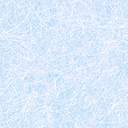 